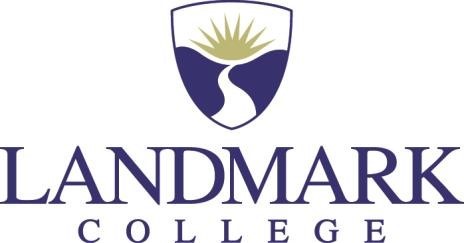 Meal Plan Adjustment Form Fall 2020 Returning students will be placed on their previous semester meal plan choice, students wishing to change plans must do so by September 4, 2020. Returning students only need to submit a new form if a new plan is desired. Please note if you were on a plan with Dining Dollars and you used any before changing plans, that amount will be charged to your account.  New students: please submit your changes by September 11, 2020.  If you live off campus, you will not be placed on a meal plan.  If you would like be on a meal plan, you may choose any plan.   Student Name: __________________________   Date:______________  Residence Hall: ______________   Student Signature:  ______________  Please choose only one plan       Gold plan $3,210 ( 19 meals per week and 150 Dining Dollars )        Blue plan $ 3,210 ( 220 meals per semester and 300 Dining Dollars  )      White plan $ 2,735 ( 150 meals per semester and 500 Dining Dollars )       Retail plan $ 3,210 for 3,210 Dining Dollars  Residents of Bridges and Chumley may also select :  	      Bridges and Chumley retail plan - $ 2,355 for 2,355 Dining Dollars  Adjustment to charges will be reflected on your next tuition statement. The College does not issue cash refunds to students when changing meal plans.   Only one change per semester permitted.  Return forms to Admin Room 112  